СУМСЬКА МІСЬКА РАДАVІІ СКЛИКАННЯ LІ СЕСІЯРІШЕННЯРЕДАКЦІЯ 1Розглянувши електронну петицію Плевако Валерія Анатолійовича «Передати будівлю 4-ї школи школі «ПРОСПЕРІТАС», розміщену на веб-порталі «Єдина система місцевих петицій» (http://e-dem.in.ua /sumy/Petition/View/1409), ураховуючи, що об’єкт незавершеного будівництва «Будівля Реального училища (школа № 4) м. Суми-реконструкція» є пам’яткою архітектури місцевого значення і перебуває на балансі Комунальної установи Сумської загальноосвітньої школи І-ІІІ ступенів № 4 імені Олександра Аніщенка, що учні    5-11-х класів навчаються у прибудованих до центрального корпусу будівлях, а освітній  процес ускладнюється відсутністю актової зали, їдальні, недостатньою кількістю навчальних кабінетів, зважаючи на те, що у центрі міста заклади загальної середньої освіти  переповнені і є необхідність  продовження робіт щодо реконструкції вищезазначеного об’єкту  та введення його в експлуатацію як комунального закладу освіти, відповідно статті 231 Закону України «Про звернення громадян», пункту 4.3 розділу 4 Положення про порядок подання електронних петицій та їх розгляду органами місцевого самоврядування міста Суми, затвердженого рішенням Сумської міської ради від 25 жовтня 2017 року № 2692-МР, керуючись статтею 25 Закону України «Про місцеве самоврядування в Україні», Сумська міська радаВИРІШИЛА:1.Не підтримувати електронну петицію Плевако Валерія Анатолійовича «Передати будівлю 4-ї школи школі «ПРОСПЕРІТАС», розміщену на веб-порталі «Єдина система місцевих петицій» 2.Повідомити Плевако Валерія Анатолійовича про прийняте рішення.3.Організацію виконання цього рішення покласти на заступника міського голови з питань діяльності виконавчих органів ради Мотречко В.В.РЕДАКЦІЯ 2Розглянувши електронну петицію Плевако Валерія Анатолійовича «Передати будівлю 4-ї школи школі «ПРОСПЕРІТАС», розміщену на веб-порталі «Єдина система місцевих петицій» (http://e-dem.in.ua /sumy/Petition/View/1409), відповідно до статті 231 Закону України «Про звернення громадян», пункту 4.3 розділу 4 Положення про порядок подання електронних петицій та їх розгляду органами місцевого самоврядування міста Суми, затвердженого рішенням Сумської міської ради від 25 жовтня 2017 року № 2692-МР, керуючись статтею 25 Закону України «Про місцеве самоврядування в Україні», Сумська міська радаВИРІШИЛА:1.	Підтримати електронну петицію Плевако Валерія Анатолійовича «Передати будівлю 4-ї школи школі «ПРОСПЕРІТАС», розміщену на веб-порталі «Єдина система місцевих петицій» (http://e-dem.in.ua /sumy/Petition/View/1409).2.	Департаменту забезпечення ресурсних платежів (Клименку Ю.М.) опрацювати питання можливості передачі будівлі Комунальної установи Сумська загальноосвітня школа І-ІІІ ступенів №4 ім. Героя України Олександра Аніщенка Сумської міської ради Сумській приватній гімназії "Просперітас" відповідно до чинних нормативно-правових актів.3. Повідомити Плевако Валерія Анатолійовича про прийняте рішення.4. Організацію виконання цього рішення покласти на заступника міського голови з питань діяльності виконавчих органів ради Мотречко В.В.Сумський  міський голова                                                             О.М. ЛисенкоВиконавець: Данильченко А.М., Клименко Ю. М.__________ _______________ 2018 Ініціатор розгляду: Сумський міський головаПроект рішення підготовлено управлінням освіти і науки Сумської міської радиДоповідач: Данильченко А.М.ЛИСТ ПОГОДЖЕННЯдо проекту рішення Сумської міської ради«Про розгляд електронної петиції Плевако Валерія Анатолійовича «Передати будівлю 4-ї школи школі «ПРОСПЕРІТАС»Проект рішення підготовлений з урахуванням вимог статей 6-9 Закону України «Про доступ до публічної інформації», Закону України «Про захист персональних даних».Розробник проекту рішення ________________А.М.Данильченко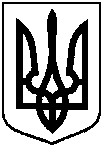 Проект оприлюднено_________ 2018 рокувід 19 грудня 2018 року №    МРм. СумиПро розгляд електронної петиції Плевако Валерія Анатолійовича «Передати будівлю 4-ї школи школі «ПРОСПЕРІТАС»Заступник міського голови з питаньдіяльності виконавчих органів радиВ.В.МотречкоНачальник управління освіти і наукиА.М.ДанильченкоДиректор департаменту забезпеченняресурсних платежівЮ.М.КлименкоНачальник правового управління	О.В. ЧайченкоСекретар Сумської міської радиА.В. Баранов